Professional Development Workshops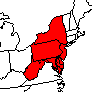 Presented by Faculty from the Mid-Atlantic Region of theNational Council of University Research AdministratorsUniform Guidance – It’s Here, It’s NowCourse Description:To deliver on the promise of a 21st-Century government that is more efficient, effective and transparent, the Office of Management and Budget (OMB) has streamlined the Federal government’s guidance on Administrative Requirements, Cost Principles, and Audit Requirements for Federal awards.  This streamlining initiative is called the Uniform Guidance and was released on December 26, 2013.In December of 2014, the joint interim final rule was released, implementing for all Federal award-making agencies the Uniform Guidance. This rule is necessary in order to incorporate into regulation and thus bring into effect the Uniform Guidance as required by OMB.The release of the Uniform Guidance and agency implementations impacts existing institutional policies, federal sponsor guidelines, and the terms and conditions expressed in federal awards. This workshop is designed to provide attendees important information on the changes incorporated in the Uniform Guidance, how these changes impact research administration policies and procedures, and familiarize them with the Uniform Guidance and agency implementations.Learning ObjectivesProvide an overview of the Uniform Guidance;Provide a hands on walk through approach to understanding the structure of the Uniform Guidance;Review agency implementations and impacts; Highlight and discuss the major impacts on the recipient community;Share recipient implementation strategies;Explore real life case scenarios related to the Uniform Guidance;Exchange implementation tools and training materials.Prerequisites: Knowledge of proposal development, allowability criteria of sponsored programs and administrative requirements for post award management Who Should Attend:Departmental Research AdministratorsCentral Office Research AdministratorsProcurement Services